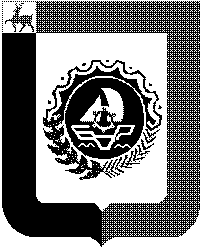 Администрация городского округа город Бор Нижегородской областиПОСТАНОВЛЕНИЕВ соответствии с Федеральным законом от 12.02.1998 № 28-ФЗ «О гражданской обороне», постановлением Правительства Российской Федерации от 29.11.1999 №1309 «О порядке создания убежищ и иных объектов  гражданской обороны  администрация городского округа г. Бор постановляет:Утвердить прилагаемый расчет общей потребности на укрытие населения в защитных сооружениях, заглубленных помещениях и других сооружениях подземного пространства на территории городского округа г.Бор.2. Утвердить прилагаемый порядок создания убежищ и иных объектов гражданской обороны на территории городского округа г.Бор.3. Утвердить прилагаемый порядок учета защитных сооружений на территории городского округа г.Бор.4.  Муниципальному казенному учреждению «Управление по делам ГО и ЧС городского округа г.Бор» организовать ведение учета защитных сооружений в соответствии с порядком учета защитных сооружений на территории городского округа г.Бор, утвержденным настоящим постановлением.5. Контроль за исполнением настоящего постановления возложить на заместителя главы администрации городского округа г.Бор А.В.Янкина. Е.Н.Дорощенко99-117И.П.Скузоваткина2-34-34Расчет общей потребности на укрытие населения в защитных сооружениях, заглубленных помещениях и других сооружениях подземного пространства на территории городского округа г.Бор___________________________Порядок создания убежищ и иных объектов гражданской обороны на территории городского округа г.Бор(далее – Порядок)1. Настоящий Порядок разработан в соответствии с Федеральным законом от 12 февраля 1998 года № 28-ФЗ «О гражданской обороне», постановлением Правительства Российской Федерации от 29 ноября 1999 года № 1309 «О порядке создания убежищ и иных объектов гражданской обороны» и определяет правила создания в мирное время, период мобилизации и военное время на территории городского округа г.Бор убежищ и иных объектов гражданской обороны.2. К объектам гражданской обороны относятся: - убежище - защитное сооружение гражданской обороны, предназначенное для защиты укрываемых в течение нормативного времени от расчетного воздействия поражающих факторов ядерного и химического оружия и обычных средств поражения, бактериальных (биологических) средств и поражающих концентраций аварийно химически опасных веществ, возникающих при аварии на потенциально опасных объектах, а также от высоких температур и продуктов горения при пожарах;- противорадиационное укрытие – защитное сооружение гражданской обороны, предназначенное для защиты укрываемых от воздействия ионизирующих излучений при радиоактивном заражении (загрязнении) местности и допускающее непрерывное пребывание в нем укрываемых в течение нормативного времени;- укрытие - защитное сооружение гражданской обороны, предназначенное для защиты укрываемых от фугасного и осколочного действия обычных средств поражения, поражения обломками строительных конструкций, а также от обрушения конструкций вышерасположенных этажей зданий различной этажности;- иные объекты гражданской обороны - объекты, предназначенные для обеспечения проведения мероприятий по гражданской обороне, в том числе для санитарной обработки людей и животных, дезактивации дорог, зданий и сооружений, специальной обработки одежды, транспортных средств и других неотложных работ.3. Создание объектов гражданской обороны в период мобилизации и в военное время осуществляется в соответствии с планами гражданской обороны федеральных органов исполнительной власти и организаций, планами гражданской обороны и защиты населения Нижегородской области, планом гражданской обороны и защиты населения городского округа г.Бор.4. Создание объектов гражданской обороны осуществляется за счет приспособления существующих, реконструируемых и вновь строящихся зданий и сооружений, которые по своему предназначению могут быть использованы как объекты гражданской обороны. В качестве объектов гражданской обороны также могут использоваться объекты, предназначенные для обеспечения защиты от чрезвычайных ситуаций природного и техногенного характера. 5. В городском округе г.Бор убежища создаются организациями, отнесенными к категории по гражданской обороне, для наибольшей работающей смены.6. Для населения, проживающего в безопасных районах, и населения, эвакуируемого из зон возможных сильных разрушений, возможного химического и радиоактивного заражения (загрязнения) и катастрофического затопления, в безопасных районах используются и приспосабливаются в период мобилизации и в военное время заглубленные помещения и другие сооружения подземного пространства.7. Администрация городского округа г.Бор в мирное время: - определяет общую потребность в объектах гражданской обороны;- сохраняет  существующие объекты гражданской обороны и поддерживает их в состоянии постоянной готовности к использованию;- осуществляет контроль за созданием объектов гражданской обороны и поддержанием их в состоянии постоянной готовности к использованию;- ведет учет существующих и создаваемых объектов гражданской обороны.8. Организации, расположенные на территории городского округа г.Бор:- создают в мирное время по согласованию с федеральными органами исполнительной власти, органами исполнительной власти субъектов Российской Федерации и органами местного самоуправления, в сфере ведения которых они находятся, объекты гражданской обороны;- обеспечивают сохранность существующих объектов гражданской обороны, принимают меры по поддержанию их в состоянии постоянной готовности к использованию;- ведут учет существующих и создаваемых объектов гражданской обороны.9. В мирное время объекты гражданской обороны в установленном порядке могут использоваться в интересах экономики и обслуживания населения, а также для защиты населения от поражающих факторов, вызванных чрезвычайными ситуациями природного и техногенного характера, с сохранением возможности приведения их в заданные сроки в состояние готовности к использованию по назначению._______________________Порядок учета защитных сооружений на территории городского округа г.БорУчет защитных сооружений гражданской обороны (далее - ЗС ГО), расположенных на территории городского округа г.Бор, ведет МКУ «Управление по делам ГО и ЧС городского округа г.Бор», а также  организации, имеющие на балансе ЗС ГО, в журнале учета ЗС ГО по прилагаемой  форме.Документальным основанием для ведения учета ЗС ГО является паспорт сооружения, в котором указываются его основные технические характеристики и перечень оборудования систем жизнеобеспечения. Обязательными приложениями к паспорту ЗС ГО являются копии поэтажных планов и экспликаций помещений объекта ГО, согласованные и заверенные органами технической инвентаризации, организацией - балансодержателем  ЗС ГО  и  МКУ «Управление по делам ГО и ЧС городского округа г.Бор».Паспорт ЗС ГО оформляется организацией - балансодержателем ЗС ГО после ввода защитного сооружения в эксплуатацию или по итогам инвентаризации ЗС ГО.Сведения о наличии ЗС ГО представляются в Главное управление МЧС России по Нижегородской области в соответствии с устанавливаемым порядком.Инвентарные номера убежищам и противорадиационным укрытиям присваиваются Главным управлением  МЧС России по Нижегородской области в соответствии с нумерацией ЗС ГО, устанавливаемой на территории Нижегородской области. Для присвоения инвентарных номеров организации представляют в Главное управление МЧС России по Нижегородской области данные о месте расположения ЗС ГО и копии паспортов сооружений.С учета снимаются ЗС ГО в следующих случаях:- при утрате расчетных защитных свойств ограждающих и несущих строительных конструкций, если восстановление их технически невозможно или экономически нецелесообразно;- в связи с новым строительством, реконструкцией, техническим переоснащением зданий и сооружений, осуществляемыми по решению федеральных органов исполнительной власти и (или) органов исполнительной власти Нижегородской области.Порядок снятия с учета ЗС ГО определен приказом МЧС РФ от 15 декабря 2002 года № 583 «Об утверждении и введении в действие Правил эксплуатации защитных сооружений гражданской обороны».__________________________Приложениек  Порядку  учета защитных сооруженийна территории городского округа г.БорЖУРНАЛучета защитных сооружений гражданской обороны городского округа г.БорОт  12.04.2019                                                 №  2052Об утверждении расчета общей потребности в объектах гражданской обороны на укрытие населения  городского округа г.Бор Глава  администрацииА.В.КиселевУтвержденпостановлением администрациигородского округа г.Бор от 12.04.2019 № 2052№ п/пНаименование показателяЕд. изм.Количество Подлежит укрытию населениетыс. чел.120,926Численность установленных категорий населения, подлежащего укрытию в убежищахтыс. чел.0,844Численность установленных категорий населения, обеспеченного убежищамитыс. чел.0,366Численность установленных категорий населения, планируемого к укрытию в быстровозводимых убежищах (БВУ)тыс. чел.0,478Численность установленных категорий населения, подлежащего укрытию в ПРУтыс. чел.0Численность установленных категорий населения, подлежащего укрытию в укрытияхтыс. чел.0Общая обеспеченность установленных категорий населения ЗС ГО (убежищами, ПРУ и укрытиями)%43,4Общая обеспеченность установленных категорий населения ЗС ГО с учетом быстровозводимых ЗС ГО (БВУ)%100Общая вместимость заглубленных и других помещений подземного пространстватыс. чел.486,137Численность населения, подлежащего к укрытию в заглубленных  и других помещениях подземного пространстватыс. чел.120,082Обеспеченность населения ЗС ГО с учетом быстровозводимых¸ а также заглубленных и других помещений подземного пространства%100Утвержденпостановлением администрациигородского округа г.Бор от 12.04.2019 № 2052Утвержденпостановлением администрациигородского округа г.Бор от 12.04.2019 № 2052№ п/пНаимено-вание предпри-ятия, органи-зации, ведомст-венная принадлеж-ностьПолный адрес места расположения ЗС ГО с указанием строения, подъездаИнвен-тарный номерТип, класс ЗС ГОВмести-мостьСоответ-ствие нормам ИТМ ГО (инженерно-технических мероприя-тий гражданской обороны)Площадь, м2Площадь, м2Год ввода в эксплуа-тациюНаличие III режима венти-ляцииНаличие  ДЭС (дизельной электро-станции) (марка, мощность) Характер исполь-зования в мирное времяДата и вид 
прове- 
дения 
послед- 
него ТО и
ремонтаГотов-ность к приему укры-ваемых Приме- чание№ п/пНаимено-вание предпри-ятия, органи-зации, ведомст-венная принадлеж-ностьПолный адрес места расположения ЗС ГО с указанием строения, подъездаИнвен-тарный номерТип, класс ЗС ГОВмести-мостьСоответ-ствие нормам ИТМ ГО (инженерно-технических мероприя-тий гражданской обороны)ОбщаяОснов-ных поме-щенийГод ввода в эксплуа-тациюНаличие III режима венти-ляцииНаличие  ДЭС (дизельной электро-станции) (марка, мощность) Характер исполь-зования в мирное времяДата и вид 
прове- 
дения 
послед- 
него ТО и
ремонтаГотов-ность к приему укры-ваемых Приме- чание12345678910111213141516